2.a osztály 2019/2020-as tanév tanszerlistája3 db kisméretű vonalas füzet (16-32)2 db kisméretű négyzetrácsos füzet1 db kisméretű sima füzet1 db kottafüzet…lehet folytatni a tavalyit is!2 db HB és B ceruza1 db derékszögű és kiméretű egyenes vonalzó!Műanyag óra, színes rudak, korongok, pálcikák, logikai készlet12 db jó minőségű színesceruza12 -es jó minőségű vízfesték 12-es olajpasztellkréta3 db jó minőségű ecset / 2,6,10/víztartó doboz / lehet üres vajas doboz is/ecsettörlő rongySzeretném, ha lenne mindenkinek egy 50x50 cm-es viaszos vászna, amit rajzolásnál, festésnél a padra tesznek a gyerekek- háztartási, kínai boltban lehet venni méterre is…ollóragasztó,/ jó minőségű  1 nagy stift, 1 folyékony ragasztó/20 db műszaki rajzlap10 db félfamentes rajzlap1 db fekete fotókarton2 csomag 100-as papírzsebkendő1 cs. papírszalvéta1 textilszalvéta !1 papírtörlő1 műanyag pohár!1 db gumis mappa ( a táskába a fénymásolt papíroknak)A színes papírokat, kartonokat, fénymásoló papírt, tempera festéket, A1 méretű papírt megveszem osztálypénzből…így egységes lesz.TornafelszerelésBenti cipő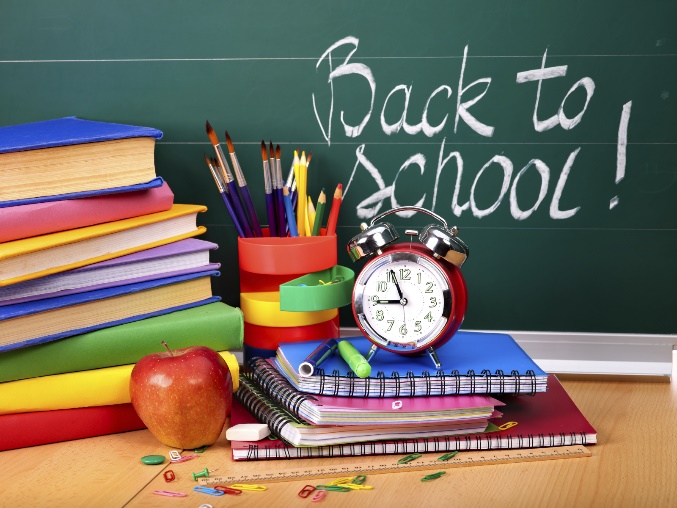 